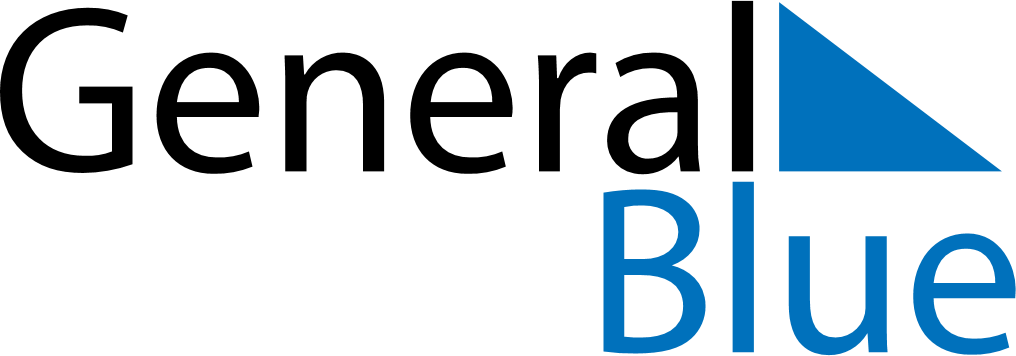 December 2022December 2022December 2022December 2022December 2022December 2022NicaraguaNicaraguaNicaraguaNicaraguaNicaraguaNicaraguaMondayTuesdayWednesdayThursdayFridaySaturdaySunday1234567891011Immaculate Conception1213141516171819202122232425Christmas EveChristmas Day262728293031New Year’s EveNOTES